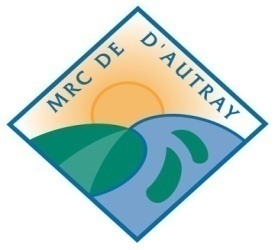 Fonds Culture et patrimoine de la MRC de D’AutrayAPPEL DE PROJETS FORMULAIRE DE DEMANDEAvril 2019Bien que la politique culturelle demeure une référence indéniable dans l’évaluation des projets, pour l’appel de projets 2019, la MRC souhaite mettre l’emphase sur :la diffusion;la médiation culturelle;la proposition d’une occasion de rencontre, d'échange et/ou de réseautage dans un contexte culturel, soit, entre élus, acteurs du développement culturel et citoyens. Du même coup, la mise en valeur de son identité et l’accessibilité à la culture pour les citoyens de D’Autray seront favorisées. Nous vous invitons à vous référer au guide d'attribution d’une demande disponible sur le site Internet de la MRC de D’Autray (onglet Culture et tourisme) avant de remplir le formulaire.Renseignements sur le demandeurDescription du projetConformité avec les objectifs de la politique culturelleRenseignements financiersDÉPENSES REVENUSPièces à joindre au dossier de présentation  Formulaire dûment rempli (en caractères d’imprimerie)  Lettres patentes et les objets de l’organisme (le cas échéant)  Liste des administrateurs de l’organisme (le cas échéant)  Curriculum vitae des principaux membres de l’équipe de réalisation  Tout autre document pouvant faciliter l’étude de la demande : portfolio, photographies, plan et croquis, document de présentation de l’organisme, extraits de presse, etc.Les demandes doivent être acheminées à l’adresse suivante ou par courriel avant le 22 avril 2019 à 16 h 30 :SignaturesNous attestons que les renseignements contenus dans cette demande, ainsi que tous les documents qui s’y rattachent, sont véridiques. Nous comprenons que cette demande sera évaluée par le comité culturel de la MRC de D’Autray mandaté par le Conseil de la MRC de D’Autray. _______________________________________________________				___________Signature du (de la) président (e) du conseil d’administration			Date	       ou de l’individu responsable du projetNom de l’organisme ou de l’individu :Nom de la personne ressource :Adresse :Municipalité :Code postal :Téléphone :Télécopieur :Courriel :Catégorie :(se référer au guide d’attribution)Professionnelle :      Catégorie :(se référer au guide d’attribution)Émergente :      Titre du projet :Secteur culturel (vous pouvez cocher plusieurs cases) :Secteur culturel (vous pouvez cocher plusieurs cases) :Secteur culturel (vous pouvez cocher plusieurs cases) : Arts de la scène Arts médiatiques  Arts visuels Lettres  Métiers d’art Patrimoine Autre : ______________________Description du projet (500 mots maximum) :Est-ce que votre projet en est un de diffusion ou de médiation culturelle?Clientèle visée :Clientèle visée :Clientèle visée :ÂgeÂgeProvenance (locale, régionale, touristique, etc.)Municipalité où se déroulera le projet : Équipe de réalisation :Veuillez inscrire le nom des personnes faisant partie du conseil d’administration de l’organisme ou du comité organisateur du projetÉquipe de réalisation :Veuillez inscrire le nom des personnes faisant partie du conseil d’administration de l’organisme ou du comité organisateur du projetNom de la personneSon rôlePartenaires :Partenaires :NomConfirmationÉtapes et date de réalisation :Étapes et date de réalisation :Action ÉchéanceDécrivez comment votre projet amène un renouveau ou une continuité dans la vie culturelle d’autréenne (150 mots maximum) : Décrivez les impacts que votre projet aura sur le développement culturel et la promotion de la culture de la MRC de D’Autray (150 mots maximum) :Décrivez de quelle façon votre projet rejoint les axes, orientations et objectifs de la politique culturelle de la MRC de D’Autray (300 mots maximum) :Coût total du projet :         $Nature de la dépense :Nature de la contribution (argent, bien ou service)Montant     $     $     $     $$$$$$$TOTAL :$MontantNature de la contributionConfirmationSubventions :Appel de projets en diffusion culturelle      $Argent (max. 3000 $)À venir       $       $$Total – subventions :$Contributions du milieu :      $       $$$Total – contributions du milieu :$TOTAL :$